КРАСНОПАХАРЕВСКИЙ СОВЕТ ДЕПУТАТОВКРАСНОПАХАРЕВСКОГО СЕЛЬСКОГО ПОСЕЛЕНИЯГОРОДИЩЕНСКОГО МУНИЦИПАЛЬНОГО РАЙОНАВОЛГОГРАДСКОЙ ОБЛАСТИРЕШЕНИЕ От 18.05.2023г                                         № 70/1О внесении изменений в решение Краснопахаревского Совета депутатов от 25 мая 20202 №38/3 «Об утверждении Порядка принятия решения о применении к лицу, замещающему муниципальную должность депутата, выборного должностного лица местного самоуправления в Краснопахаревском сельском поселении Городищенского  муниципального района Волгоградской области, меры ответственности за представление недостоверных или неполных сведений о доходах, расходах, об имуществе и обязательствах имущественного характера, если искажение этих сведений является несущественнымВ соответствии с Законом Волгоградской области от 28 июня . № 55-ОД "О порядке представления и проверки достоверности и полноты сведений о доходах, расходах, об имуществе и обязательствах имущественного характера граждан, претендующих на замещение отдельных муниципальных должностей, должности главы местной администрации по контракту, лиц, замещающих такие должности, и о применении к лицам, замещающим отдельные муниципальные должности, мер ответственности за представление недостоверных или неполных сведений" (далее – Закон       № 55-ОД), Краснопахаревский Совет депутатов Краснопахаревского сельского поселения Городищенского муниципального района Волгоградской области   р е ш и л:1.Внести в Порядок принятия решения о применении к лицу, замещающему муниципальную должность депутата, выборного должностного лица местного самоуправления в Краснопахаревском сельском поселении Городищенского  муниципального района Волгоградской области, меры ответственности за представление недостоверных или неполных сведений о доходах, расходах, об имуществе и обязательствах имущественного характера, если искажение этих сведений является несущественным, утвержденного решением Краснопахаревского Совета депутатов от 25 мая 20202 №38/3 (далее- Порядок)  следующие изменения:1.1.Пункт 3 Порядка изложить в следующей редакции:«3. Решение о применении к лицу, указанному в пункте 1 настоящего Порядка, меры ответственности принимается Советом депутатов Краснопахаревского сельского поселения Городищенского муниципального района Волгоградской области   в отношении:а) депутатов Совета депутатов Краснопахаревского сельского поселения Городищенского муниципального района Волгоградской области;б) выборного должностного лица местного самоуправления Краснопахаревского сельского поселения Городищенского муниципального района Волгоградской области; в) входящего в состав Городищенской районной Думы депутата Совета депутатов Краснопахаревского сельского поселения Городищенского муниципального района Волгоградской области, главы Краснопахаревского сельского поселения Городищенского муниципального района Волгоградской области, за исключением случаев, указанных в пункте 2 части 2 статьи 4 Закона № 55-ОД «О порядке представления сведений о доходах, расходах, об имуществе и обязательствах имущественного характера гражданами, претендующими на замещение отдельных муниципальных должностей, должности главы местной администрации по контракту, и лицами, замещающими такие должности, и порядке проверки достоверности и полноты таких сведений».2. Настоящее решение вступает в силу после обнародования в установленном порядке.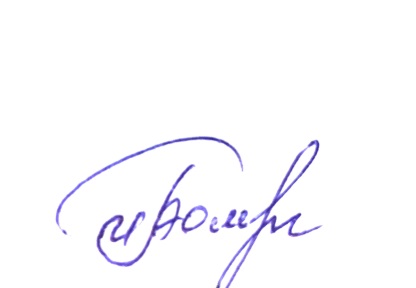 Глава Краснопахаревского сельского поселения                                                      И.В.Болучевская